UPAYA MENINGKATKAN ETIKA BERPAKAIAN  SESUAI SYARI’AT ISLAM MELALUI  BIMBINGAN KELOMPOK TEKNIK PROBLEM SOLVING SISWA KELAS XI MAS AL-WASHLIYAH BANGUN PURBASKRIPSIOlehANDIKA FAWRINPM 151484107FAKULTAS KEGURUAN DAN ILMU PENDIDIKANUNIVERSITAS MUSLIM NUSANTARA AL WASHLIYA MEDAN2019FAKULTAS KEGURUAN DAN ILMU PENDIDIKAN UNIVERSITAS MUSLIM NUSANTARA AL WASHLIYAHTANDA PERSETUJUAN SKRIPSINAMA	:  Andika FawriNPM	:  151484107JURUSAN	:  Ilmu Pendidikan PROGRAM STUDI	:  Bimbingan KonselingJENJANG PENDIDIKAN	:  Strata Satu (S-1)JUDUL	:	Upaya Meningkatkan Etika Berpakaian Sesuai Syariat Islam Melalui Bimbingan Kelompok Teknik Problem Solving Siswa kelas XI Mas Al-Washliyah Bangun PurbaPembimbing I,	Pembimbing II,       Prof.Dr.Abdul Murad, M.Pd      	      	 Dra. Hj.Nur Asyah,M.PdPantia Ujian Ketua 							Seketaris   Drs. Mhd. Ayyub Lubis, M.Pd. Ph. D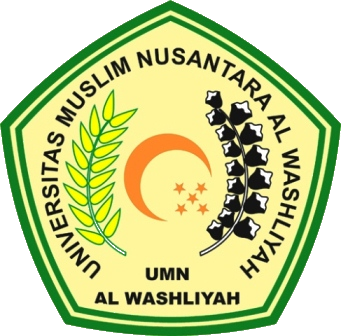 